08.02.2019г. на отделении «ОиПП» проведены классные часы в группах 202, 304.Тема классного часа: «Души, опалённые Афганом».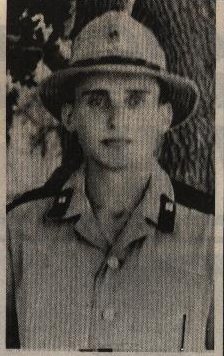 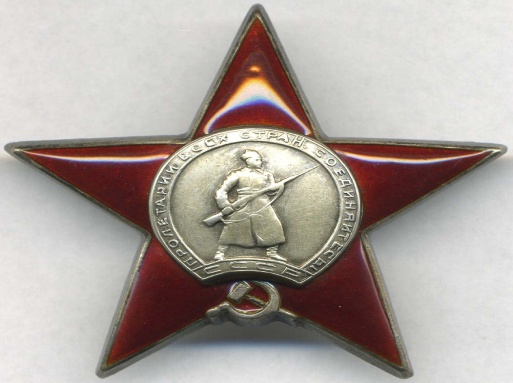 Турьевский Виктор Александрович10.01.65г. – 12.04.85г.  			Родился 10 января 1965 года в городе Златоусте. В 1972 году пошел в школу №25. В 1980 году поступил в СПТУ №28 города Златоуста. До призыва в армию работал на Златоустовском Металлургическом заводе по специальности «Машинист мостового крана». 10мая 1984 года военным комиссариатом города Златоуста был призван в Вооруженные Силы. С июня 1984 года проходил службу в Демократической Республике Афганистан, военной части №51852, командиром отделения комендантской роты. Неоднократно принимал участие в рейдах по выявлению и уничтожению вооруженных групп мятежников. 12 апреля 1985 года Турьевский Виктор погиб в одном из столкновений с бандформированиями, до конца исполнив свой воинский и интернациональный долг. Указом Президиума Верховного Совета СССР, за мужество и героизм, проявленные при выполнении интернационального долга, награждён орденом «Красной Звезды» (посмертно). Указом Президента Республики Афганистан награжден медалью «Воину – интернационалисту от благодарного афганского народа». Похоронен на кладбище «Сорочья гора» в городе Златоусте. Варгин Александр Геннадьевич(1964-1984г.)						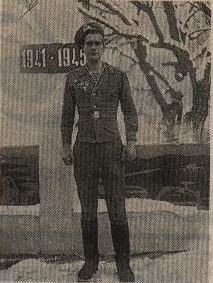 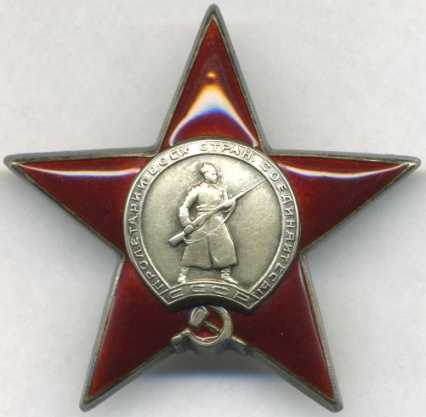 Родился Александр Варгин 26 июня 1964 года в семье железнодорожников. Учился в школе №90. Обычный мальчишка, как и многие ученики. Только вот отличался Александр высоким ростом, крепким телосложением, физической силой. Александр  после школы поступил в ПТУ – 35. Окончил училище, начал работать слесарем по ремонту контрольно-измерительных приборов в локомотивном депо станции Златоуст. Проработал немного. И весной 1983 года ушел в армию. Он знал, что придется служить в Афганистане. В военкомате дали подумать 10 дней. «Но если не я, то кто же?»- так думали многие парни поколения восьмидесятых. Александр освоил воинскую специальность пулеметчика в учебной школе. После чего был отправлен в Афганистан. В составе своего подразделения Александр выполнял боевое задание по уничтожению банд-формирований мятежников. Завязался бой. В этом бою Александр погиб. Это было 10 мая 1984 года. Короткая жизнь уместилась в три слова: школа, училище, армия. Посмертно Варгин Александр Геннадьевич был награжден орденом Красной Звезды. Похоронен на Сорочьем кладбище. Данное мероприятие проведено   библиотекарем Л.Н. Коваленко.             Во время проведения классного часа  использовались такие методы как: показ презентации.